Рекомендации для родителейМир, окружающий ребёнка – это, прежде всего мир природы с безграничным богатством явлений, с неисчерпаемой красотой здесь, в природе, вечный источник детского разума.В. Сухомлинский      Чем занят ребенок на природе, зависит целиком от родителей. Научить его самостоятельно заполнять свое свободное время, применять имеющийся опыт, все это поможет весело проводить время на природе.       Окружающая нас природа с ее удивительными разнообразными явлениями, сыграет важную  роль в организации досуга детей. Совместные прогулки сближают родителей со своими детьми, помогают установить дружеские отношения на основе взаимопонимания. Взрослым лишь надо научиться заполнять прогулки полезной информацией и главное весельем. Море положительных эмоций, знаний получает ребенок в походе. Сколько всего интересного можно показать ребенку на высоком темном небе с огромным количеством звезд и созвездий. Небо. Даже если вы не обладаете познаниями в названиях созвездий, то можно скачать на мобильный телефон приложение Google Sky Map. С помощью этого приложения, направляя телефон на любую часть неба, вы будете видеть названия звезд, планет и созвездий. Можно просто лечь на спину и считать звезды, которые падают.И здесь будет присутствовать все: и задушевная беседа, и откровенный разговор. Ночные игры. Темнота с древних времен пугает и одновременно притягивает таинственностью. Ночь - идеальное время для фантазии. Рассевшись вокруг костра, начните рассказывать всякие истории, пофантазируйте, предложите ребенку придумать сою историю, можно страшилку. Расспросите, чего боится ребенок.  Объясните ребенку, почему ему ничего не угрожает.Можно сделать различные фонарики. Например, расписать прозрачную баночку и поставить в нее свечку. Или вырезать из бумаги различные фигурки и наклеить на банку, получатся замечательные тени. И снова пофантазируйте с теневыми героями. С помощью двух зеркал можно сделать туннель в бесконечность. Поставьте зеркала напротив друг друга, а между ними свечку. Вспомните сказку Алиса в зазеркалье, а можете переделать ее или придумать свою сказку с новыми героями.Ига с фонариком. Прекрасная возможность научить малыша показывать фигуры из теней руками.Интересное в природе происходит каждый день. Нам лишь надо это уметь видеть самим и показывать это ребенку. Мы должны поддерживать у детей познавательный интерес к происходящему в природе. Нет такого периода у природы, когда ребенку нечего было бы показать. Каждое время года по-своему прекрасно и очаровательно и имеет большой запас разнообразных природных явлений, которые интересны для наблюдений с детьми.     С наступлением теплых дней нас сильно тянет за город, на природу. И очень хорошо, когда рядом с нами наши дети. И как замечательно, когда организуются загородные поездки всей семьей и друзьями. Заготавливаются продукты, собирается рюкзак, берутся мячи, ракетки и т.д. Маленьких исследователей всегда манит даль. Здесь он видит перед собой новое. Да, дети — неутомимые исследователи. Поняв закономерность, они сразу же начинают искать новые подтверждения своих выводов. И здесь они не всегда могут обойтись без помощи взрослого. Вопрос: а как ее оказать? По возможности так, чтобы маленький исследователь большую часть поиска сделал сам. Часто бывает достаточно показать ребенку место поиска, например, лужу и понаблюдать там осторожно за водомерками.Попытайтесь превратить обычный летний день, в увлекательное путешествие. Придумайте план, карту разделите ее на части, дети с огромным удовольствием будут искать ее части, чтобы в итоге найти клад. Такая игра дает возможность проявить смекалку и логическое мышление, продемонстрировать свои таланты и получить море положительных впечатлений. Принимая участие в квест-игре, дети открывают в себе новые способности и черты характера, получая при этом яркие эмоции и незабываемые впечатления. Технологи  квест привлекает  и больших и маленьких любителей приключений, и является превосходной для реализации всестороннего развития детей по различным направлениям (физическому, речевому, познавательному и социально-коммуникативному).Многие дети любят рисовать с натуры. Это хорошо делать непосредственно на природе, приспособив для этого фанерку и присев на пенке. Карандаши при этом можно разместить в кармане курточки.   Как хорошо на природе прочитать подходящие к месту стихотворные строки! А также вспомнить ранее прочитанные сказки о жизни животных, насекомых, растений, птиц, поискать их тут же на полянке и понаблюдать за ними.Уместно загадать детям загадки о природных явлениях. Подумайте, сколько положительных эмоций получит ребенок, найдя живую отгадку.Можно также вспомнить пословицы, поговорки, приметы, которые ранее учили с ребенком и которые оказывают большое влияние на развитие личности дошкольника.А сколько замечательных песен о природе имеем мы в своем репертуаре! И как хорошо, собравшись все вместе, негромко их спеть.Такие минуты общения необходимы как взрослым, так и детям и надолго остаются в памяти.С ребенком можно организовать дидактическую игру, в ходе которой закрепить имеющиеся у ребенка знания, например, «Найди дерево по описанию», «С какого дерева лист», «Что где растет» и т.д. Бережное отношение к богатствам родной природы надо воспитывать с раннего детства, и на это нельзя жалеть своего труда. Только в том случае, если сами родители бережно относятся к природе, можно требовать и от детей.Помните, что для понимания природы недостаточно только одних знаний. Только вкладывая свою душу, можно научить детей уважать ее и заботиться о ней.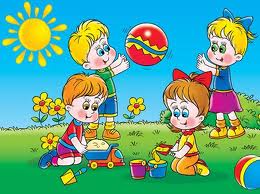 